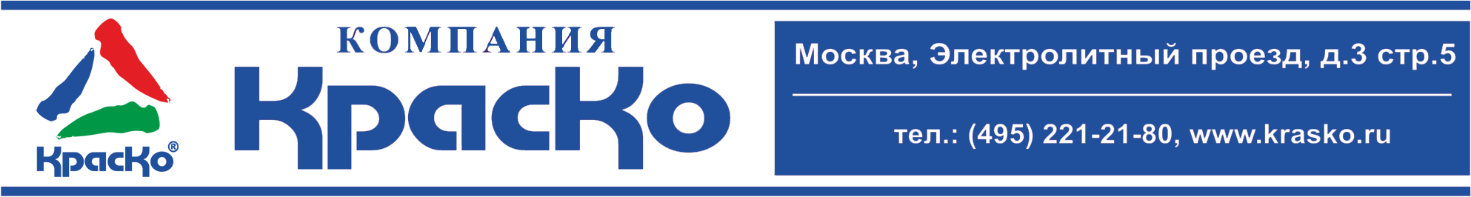 Полимерстоун-2 SLIM (УФ)Светостойкаяполиуретановая быстросохнущая грунт-эмаль для бетонных половподходит для уличного применениявысокая механическая прочностьускоренное высыхание (60 мин.)отличные декоративные качествавысокая химическая стойкостьпревосходная износостойкостьвысокая водостойкостьполуглянецПолимерстоун-2 SLIM (УФ) – быстросохнущая светостойкая защитно-декоративная полиуретановая грунт-эмаль для защиты бетонных полов от механических, химических, истирающих и атмосферных воздействий, применяется как внутри, так и снаружи помещений.Полимерстоун-2 SLIM (УФ) – двухкомпонентный полиуретановый состав с высоким содержанием упрочняющих компонентов, содержит УФ-фильтр и УФ-адсорберы. Комплекс специальных компонентов и полиуретанового связующего, после высыхания состава придают финишному покрытию, исключительные свойства в применении, гарантирующие всестороннюю защиту для бетонных полов:высокую стойкость к истиранию и абразивному износу;отличную стойкость к механическим воздействиям;стойкость к проливам масла, бензина и СОЖ;водостойкость и водонепроницаемость;высокую светостойкость.Высокая скорость полимеризации финишной пленки, позволит оперативно ввести в эксплуатацию окрашенную поверхность - всего через 72 часа после нанесения финишного слоя. Эксплуатационные характеристики и особая прочность финишного покрытия, делает Полимерстоун-2 SLIM (УФ), универсальным решением при защите бетонных полов не только в помещениях, а также на открытых площадках.НазначениеПолиуретановая износостойкая грунт-эмаль Полимерстоун-2 SLIM (УФ), рекомендована к применению для защиты бетонных полов на объектах промышленного и гражданского назначения:торговых и складских помещений;ангаров для авиационной техники;общественных помещений;производственных цехов;многоэтажных парковок;автосервисов, автомоек;гаражных комплексов; холодильных камер;типографий и т.д.Полиуретановое покрытие Полимерстоун-2 SLIM (УФ) характеризуется высокой светостойкостью и стойкостью, как к механическим, так и к химическим нагрузкам.ИНСТРУКЦИЯ ПО НАНЕСЕНИЮТЕХНИЧЕСКАЯ ИНФОРМАЦИЯБезопасностьРаботы по нанесению эмали, проводить в проветриваемом помещении. При проведении работ рекомендуется пользоваться защитными очками и перчатками. Не допускать попадания материала на участки кожи. При попадании материала в глаза промыть большим количеством воды!Условия храненияНе нагревать. Беречь от огня. Состав хранить в прочно закрытой таре, предохраняя от действия тепла и прямых солнечных лучей при температуре от -10 до +35 °С.Перед применением после хранения при отрицательных температурах грунт-эмаль выдерживают в течение 24 часов при t (20±2)°С.Гарантийный срок хранения в заводской упаковке —12 месяцев со дня изготовления.ТараТара 20 кг Внимание! Поставляется в литографированной таре! Этикетка оснащена защитными элементами от подделок!ПодготовкаПодготовкаБетонное основание должно соответствовать требованиям СНиП 2.03.13-88 «Полы» и СНиП 3.04.03-87 «Изоляционные и отделочные работы». Поверхность предварительно шлифуется, за счет шлифовки удаляется цементное (известковое) молочко, поверхность получается прочнее и ровнее. Бетонное основание должно соответствовать требованиям СНиП 2.03.13-88 «Полы» и СНиП 3.04.03-87 «Изоляционные и отделочные работы». Поверхность предварительно шлифуется, за счет шлифовки удаляется цементное (известковое) молочко, поверхность получается прочнее и ровнее. Компонент А тщательно перемешать строительным миксером или низкооборотистой дрелью 
с насадкой (не менее 2 мин). Компонент А тщательно перемешать строительным миксером или низкооборотистой дрелью 
с насадкой (не менее 2 мин). Компонент Б добавить в компонент А (отвердитель, поставляемый комплектно).Полученную смесь перемешивать не менее 3 минут, до однородного состояния, уделив внимание участкам возле дна и стенок тары. Рекомендуется, после одной минуты перемешивания, перелить смесь в чистую емкость и там произвести окончательное полное перемешивание (эта операция позволяет избавиться от неперемешанных областей на стенках исходной емкости).Компонент Б добавить в компонент А (отвердитель, поставляемый комплектно).Полученную смесь перемешивать не менее 3 минут, до однородного состояния, уделив внимание участкам возле дна и стенок тары. Рекомендуется, после одной минуты перемешивания, перелить смесь в чистую емкость и там произвести окончательное полное перемешивание (эта операция позволяет избавиться от неперемешанных областей на стенках исходной емкости).Каждая минута нахождения смешанного комплекта материала («А»+«Б») в большом объеме (в ведре) сокращает время жизни состава.Каждая минута нахождения смешанного комплекта материала («А»+«Б») в большом объеме (в ведре) сокращает время жизни состава.Нанесение производится в 1-2 слоя с помощью кисти или мехового валика, на чистое и сухое основание.Нанесение производится в 1-2 слоя с помощью кисти или мехового валика, на чистое и сухое основание.Температура проведения работ, не ниже+5°СПрочность основания на сжатие, МПа, не менее20Прочность основания на отрыв, МПа, не менее1,5Относительная влажность основания, не более 4 %Очистка оборудованияР-УниверсалНанесениеРазбавлениеКисть/валикНе требуетсяДля получения защитного слоя, эмаль наносить без добавления разбавителей. При нанесении в 2 слоя, выдержать интервал межслойной сушки 1 час при температуре (20±2)°С. Рекомендуется при нанесении эмали на очень пористые основания или бетоны невысоких марок, предварительно обрабатывать поверхности полимерной пропиткой Протексил-2MS.Для получения защитного слоя, эмаль наносить без добавления разбавителей. При нанесении в 2 слоя, выдержать интервал межслойной сушки 1 час при температуре (20±2)°С. Рекомендуется при нанесении эмали на очень пористые основания или бетоны невысоких марок, предварительно обрабатывать поверхности полимерной пропиткой Протексил-2MS.Теоретический расход, г/м2Готовность покрытия к пешеходным нагрузкам (20,0±0,5)°С, ч, не болееГотовность покрытия к эксплуатации (20,0±0,5)°С, сут, не более200-250243Наименование показателяЗначениеТехнические условия20.30.11-041-01524656-2020Основа материалаПолиуретановая смола, упрочняющие компоненты, УФ-стабилизаторы, растворитель.Внешний вид пленкиОднородная полуглянцевая поверхностьКомпонент АКомпонент АОбъем сухого остатка, %55-70Степень перетира, мкм, не более40Условная вязкость по В3-246 (сопло 4), сек, не менее60-120Готовый состав (после смешения компонентов)Готовый состав (после смешения компонентов)Цвет покрытия, RAL7040, другие цвета от 500 кг.Жизнеспособность после смешения компонентов при температуре (20,0±0,5)° С, ч, не менее6Время высыхания до степени 3 при t (20,0±0,5)°С, ч, не более1Готовность к пешеходным нагрузкам t (20,0±0,5)°С, ч, не более24Рабочий интервал температур после набора прочности-50˚С до +100˚СОкончательный набор прочности, сут.3Стойкость покрытия к статическому воздействию жидкостей при температуре (20±2)°ССтойкость покрытия к статическому воздействию жидкостей при температуре (20±2)°Своды, ч, не менее72бензина, ч, не менее48масел, ч, не менее48Прочность пленкиПрочность пленкиПри ударе, см, не менее50Твердость пленки по ТМЛ-А, усл.. ед. не менее0,4